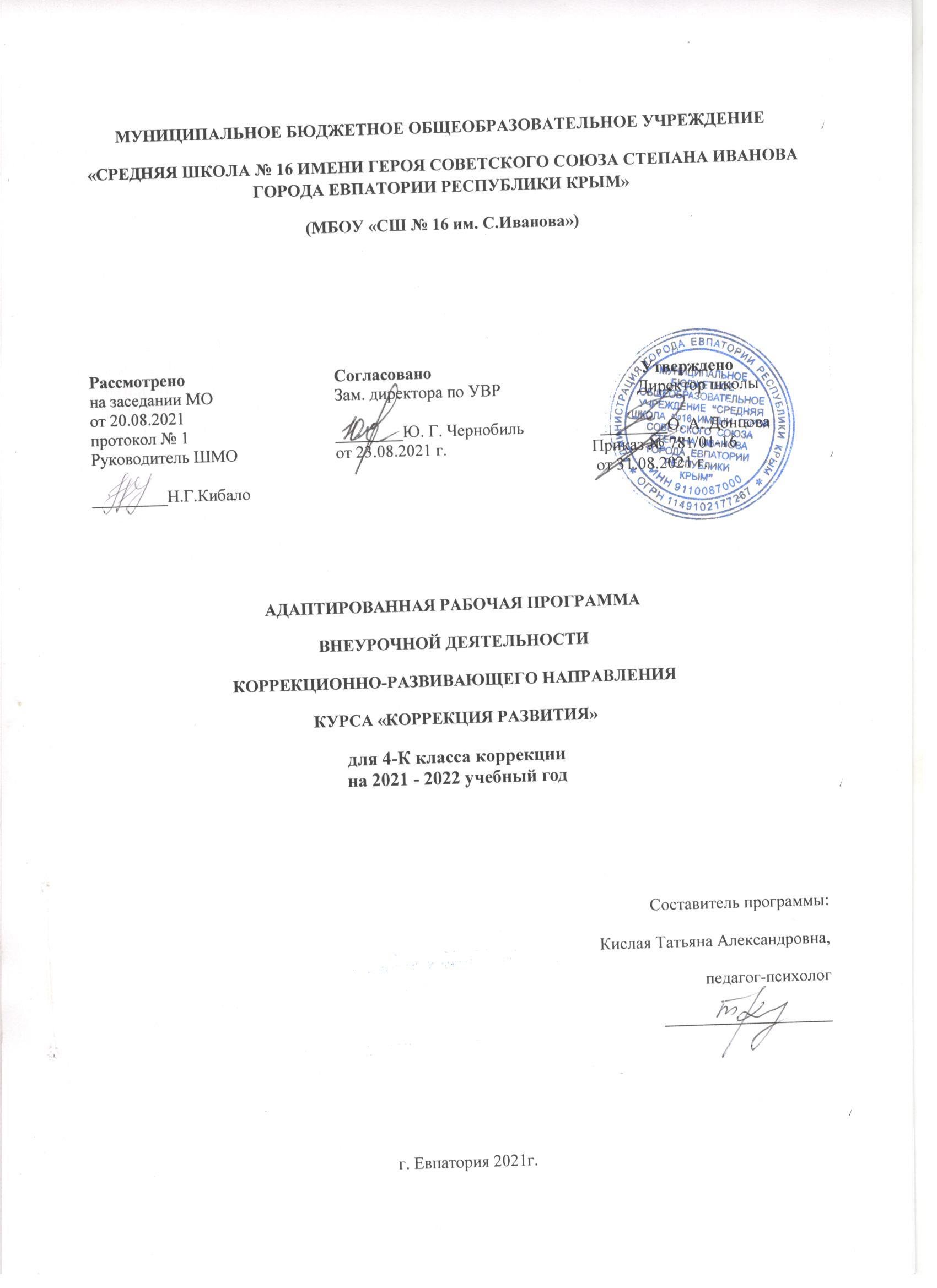 ПЛАНИРУЕМЫЕ РЕЗУЛЬТАТЫ ИЗУЧЕНИЯ КУРСАПрограмма обеспечивает достижение определенных личностных, метапредметных и предметных результатов.Личностные результатывключают овладение обучающимися компетенциями, необходимыми для решения практико-ориентированных задач, а также обеспечивающими становление социальных отношений обучающихся в различных средах:-	сформированность адекватной самооценки (осознание своих возможностей в учебе и другой деятельности, умении брать на себя ответственность);-	принятие и освоение социальной роли обучающегося, формирование позитивного отношения к учебной деятельности, ее социальной значимости;-	ценностно-смысловые (умение оценивать поступки в соответствии с нравственно-этическими нормами);-	формирование уважительного отношения к иному мнению;-	развитие этических чувств, доброжелательности, отзывчивости, понимание и сопереживание чувствам других людей;-	развитие мотивации к творчеству.Метапредметные результатывключают освоенные обучающимися базовые учебные действия (познавательные, регулятивные и коммуникативные), способность их использования в процессе учебной и межличностной деятельности:Познавательные.-	познавательная активность (интерес к новым знаниям);-	овладение начальными сведениями о сущности и особенностях объектов, процессов и явлений действительности (природных, социальных, культурных);-	формирование целостного, социально-ориентированного взгляда на мир.Регулятивные.-	планирование своих действий, умение их контролировать и оценивать;-	умение понимать причины успеха/неуспеха своей деятельности, способность к конструктивным действиям;-	овладение логическими действиями сравнения, анализа, синтеза, обобщения, классификации по родовидовым признакам, установление аналогий и причинно-следственных связей;-	умение рассуждать, соотносить к известным понятиям на уровне соответствующим индивидуальным возможностям;-	умение ставить цель и определять пути ее достижения;-	осуществление контроля в совместной деятельности, адекватно оценивать свое поведение и поведение окружающих;-	планировать вместе с учителем и уметь самостоятельно выполнять алгоритм учебных действий;-	осознано строить речевые высказывания, в соответствии с коммуникативными задачами.Коммуникативные.-	овладение навыками общения, умение выслушать, вести диалог, обратиться с просьбой, уважительно относиться к иному мнению;-	умение корректно выразить свои чувства: недовольство отказ, просьбу;-	готовность конструктивно разрешать конфликты, учитывать интересы других.СОДЕРЖАНИЕ КУРСАДиагностический блок (2 часа)Вводное занятие (диагностика и обследование учащихся) Обследование детей. Диагностика уровня развития внимания, памяти, восприятия.Коррекционно-развивающий блок (64 часов)Развитие восприятия, воображения - Закрепление сформированных понятий, характеризующих величину. Сравнение и группировка предметов по заданным параметрам величины. Совершенствование восприятия формы. Различение цветовых тонов и правильное их словесное обозначение. Классифицирование предметов по форме, цвету и размеру. Составление комбинаций из 3 цветов. Формирование произвольности зрительного восприятия. Дорисовывание  незаконченных изображений. Нахождение отличительных и общих признаков на наглядном материале. Выделение нереальных элементов «нелепых» картинок. Гимнастика для глаз. Развитие пространственно, творческого воображения. Моделирование  расположения различных объектов по отношению друг к другу в ближнем и дальнем пространстве. Самостоятельное моделирование  пространственных ситуаций, представление словесного отчета. Развитие внимания –  Развитие саморегуляции и умения работать  в умозрительном плане. Составление детьми собственных планов к лабиринтам. Самостоятельное планирование этапов деятельности. Контроль за выполнением одновременно 2-х  и 3-х действий. Развитие памяти – Развитие вербальной и визуальной  кратковременной и долговременной памяти. Расчленение запоминаемых объектов на части, выделение в них различных свойств. Использование для запоминания вспомогательных средств, в том числе знаков – символов. Развитие аналитико-синтетической деятельности.  Формирование предпосылок к переходу от наглядно-образного к абстрактно-логическому мышлению. Развитие функций анализа и синтеза, сравнения и обобщения, абстрагирования. Упражнения на поиск закономерностей, на обобщение, на проведение классификации предметов, чисел, понятий по заданному основанию классификации. Упражнения на поиск недостающей фигуру с нахождением 2  3  особенностей, лежащих в основе выбора, поиск признака отличия 1 группы фигур (или понятий) от другой. Задачи аналитического типа. Построение простейших умозаключений, их проверка и уточнение. Заполнение магических квадратов с геометрическими фигурами. Выявление закономерностей и продолжение орнамента по образцу. Выявление закономерностей расположения чисел.   Нахождение «лишнего» числа в ряду чисел. Словесная закономерность. Решение логических и комбинаторных задач. Решение задач  путем рассуждений с опорой на схему. Формирование пространственных представлений в играх с палочками. Построение заданного числа фигур из заданного числа палочек. Закрепление понятий «справа- слева», «вверх-вниз».Выполнение графического диктанта под диктовку учителя. Составление задания для соседа по парте. Закрепление понятий «четырех угольник», «квадрат», «прямоугольник». Формирование представлений о ромбе. Вычерчивание прямоугольников, квадратов, ромбов.Знакомство с правилом числового магического квадрата. Решение магических квадратов сложения. Знакомство с правилом магического треугольника. Решение магических треугольников. Нахождение закономерностей в магической цепи. Заполнение магических цепей по заданным закономерностям. Окружность, круг, их отличие. Логические задачи. Пропущенные цифры. Нахождение пропущенных цифр в примерах на сложение и вычитание. Развитие личностно-мотивационной сферы – Знакомство с понятием «успех». Составляющие успеха. Знакомство с понятием «цель». Определение предстоящей деятельности. Обучение целеполаганию и планированию. Обучение составлению планов и алгоритмов деятельности. Развитие навыков самоконтроля.Итоговый диагностический блок (2 часа)Итоговое занятие – Комплексное занятие. Проверка имеющихся знаний и умений учащихся. Проверочная работа. Диагностика уровня сформированности логического мышления.Образовательные технологии и методы достижения поставленных задач, формы организации и виды деятельности учебного процесса:Внеурочная  деятельность организуется по видам:Коррекционно-развивающаяигровая деятельностьпознавательная деятельностьпроблемно-ценностное общениесоциальное творчествопознавательная деятельностьпроблемно-ценностное общениеВнеурочная деятельность организуется в формах:конкурсы,игрыинсценировкиквестыМетоды обучения:по источнику знаний: словесные, наглядные, практические;по уровню познавательной активности: проблемный, частично-поисковый, объяснительно-иллюстративный.Технологии обучения:индивидуальная помощь,дидактические игры,работа в малых группах, работа в парах сменного состава,проблемное обучение,информационно-коммуникационные технологии.ТЕМАТИЧЕСКИЙ ПЛАНКАЛЕНДАРНО-ТЕМАТИЧЕСКОЕ ПЛАНИРОВАНИЕ4-К  КЛАСС№п/пНаименование разделов и темВсего часов1Диагностический блок22Коррекционно-развивающий блок 643Итоговый диагностический блок 2Итого Итого 68№ п/п№ п/пДата Дата Тема урокаПрактическая частьПрактическая частьпланфактпланфактТема урокаПрактическая частьПрактическая частьДиагностический блок – 2 часаДиагностический блок – 2 часаДиагностический блок – 2 часаДиагностический блок – 2 часаДиагностический блок – 2 часаДиагностический блок – 2 часаДиагностический блок – 2 часа1.02.09Вводное занятие (диагностика обучающихся).2.06.09Вводное занятие (обследование обучающихся).Коррекционно-развивающий блок – 64  часов.Коррекционно-развивающий блок – 64  часов.Коррекционно-развивающий блок – 64  часов.Коррекционно-развивающий блок – 64  часов.Коррекционно-развивающий блок – 64  часов.Коррекционно-развивающий блок – 64  часов.Коррекционно-развивающий блок – 64  часов.309.09Выявление уровня развития внимания, восприятия, воображения, памяти и мышленияВыявление уровня развития внимания, восприятия, воображения, памяти и мышления413.09Развитие концентрации внимания. Совершенствование мыслительных операцийРазвитие концентрации внимания. Совершенствование мыслительных операций516.09 Тренировка внимания. Развитие аналитических способностей и способности рассуждать Тренировка внимания. Развитие аналитических способностей и способности рассуждать620.09Тренировка слуховой памяти Совершенствование мыслительных операцийТренировка слуховой памяти Совершенствование мыслительных операций723.09Тренировка зрительной памятиРазвитие аналитических способностей и способности рассуждатьТренировка зрительной памятиРазвитие аналитических способностей и способности рассуждать827.09Развитие логического мышления. Обучение поиску закономерностейРазвитие логического мышления. Обучение поиску закономерностей930.09Совершенствование воображение. Развитие наглядно- образного мышления. РебусыСовершенствование воображение. Развитие наглядно- образного мышления. Ребусы1004.10Развитие быстроты реакции. Совершенствование мыслительных операцийРазвитие быстроты реакции. Совершенствование мыслительных операций1107.10Развитие концентрации внимания. Совершенствование мыслительных операцийРазвитие концентрации внимания. Совершенствование мыслительных операций1211.10Тренировка внимания. Развитие аналитических способностей и способности  Тренировка внимания. Развитие аналитических способностей и способности  1314.10Тренировка слуховой памяти Совершенствование мыслительных операцийТренировка слуховой памяти Совершенствование мыслительных операций1418.10Тренировка зрительной памятиТренировка зрительной памяти1521.10Развитие логического мышления. Обучение поиску закономерностейРазвитие логического мышления. Обучение поиску закономерностей1625.10Совершенствование воображение. Развитие наглядно- образного мышления. Совершенствование воображение. Развитие наглядно- образного мышления. 1728.10Совершенствование мыслительных операцийСовершенствование мыслительных операций1808.11Развитие вербального мышления (обобщение), зрительной памяти.Развитие вербального мышления (обобщение), зрительной памяти.1911.11Развитие понятийного мышления.Развитие понятийного мышления.2015.11Развитие вербального мышления (анализ), развитие зрительной памяти.Развитие вербального мышления (анализ), развитие зрительной памяти.2118.11Развитие вербального мышления.Развитие вербального мышления.2222.11Развитие внутреннего плана действия.Развитие внутреннего плана действия.2325.11Развитие слуховой памяти.Развитие слуховой памяти.2429.11Снятие эмоционального напряжения детей.Снятие эмоционального напряжения детей.2502.12Развитие вербального мышления, произвольности движений.Развитие вербального мышления, произвольности движений.2606.12Развитие понятийного мышления, осязательного восприятия, зрительной памяти.Развитие понятийного мышления, осязательного восприятия, зрительной памяти.2709.12Развитие вербально-смыслового анализа, понятийного мышления. Развитие вербально-смыслового анализа, понятийного мышления. 2813.12Развитие наглядно-образного мышления (установление закономерностей).Развитие наглядно-образного мышления (установление закономерностей).2916.12Развитие вербального мышления (выявление причинно-следственных отношений).Развитие вербального мышления (выявление причинно-следственных отношений).3020.12Развитие понятийного мышления (понятие «отрицание»), вербально-смыслового анализа, пространственных представлений.Развитие понятийного мышления (понятие «отрицание»), вербально-смыслового анализа, пространственных представлений.3123.12Развитие внутреннего плана действия, логического мышления.Развитие внутреннего плана действия, логического мышления.3227.12Развитие вербального мышления (выявление отношения противоположности).Развитие вербального мышления (выявление отношения противоположности).3330.12Коррекция самооценки, формирование адекватного «Я-образа».Коррекция самооценки, формирование адекватного «Я-образа».3410.01Развитие понятийного мышления, пространственных представлений, опосредованной памяти.Развитие понятийного мышления, пространственных представлений, опосредованной памяти.3513.01Развитие глазомера и зрительно-моторных координации, внутреннего плана действия.Развитие глазомера и зрительно-моторных координации, внутреннего плана действия.3617.01Развитие произвольности движений, мышления (анализ через синтез), наглядно-образного мышления.Развитие произвольности движений, мышления (анализ через синтез), наглядно-образного мышления.3720.01Развитие произвольного внимания, зрительного восприятия, зрительной памяти.Развитие произвольного внимания, зрительного восприятия, зрительной памяти.3824.01Развитие логического мышления, произвольного внимания.Развитие логического мышления, произвольного внимания.3927.01Развитие понятийного мышления, пространственных представлений, опосредованной памяти.Развитие понятийного мышления, пространственных представлений, опосредованной памяти.4031.01Развитие глазомера и зрительно-моторных координации.Развитие глазомера и зрительно-моторных координации.4103.02Развитие вербального мышления, пространственных представлений, воображения.Развитие вербального мышления, пространственных представлений, воображения.4207.02Развитие понятийного мышления (понятие «отрицание»), наглядно-образного мышления.Развитие понятийного мышления (понятие «отрицание»), наглядно-образного мышления.4310.02Развитие понятийного мышления (обобщение), логического мышления.Развитие понятийного мышления (обобщение), логического мышления.4414.02Развитие пространственной ориентации.Развитие пространственной ориентации.4517.02Развитие произвольного внимания.Развитие произвольного внимания.4621.02Развитие личностно – мотивационной сферы.Развитие личностно – мотивационной сферы.4724.02Развитие навыков совместной деятельности.Развитие навыков совместной деятельности.4828.02Развитие функций воображения и восприятия.Развитие функций воображения и восприятия.4903.03Развитие школьных навыков (умения действовать по образцу).Развитие школьных навыков (умения действовать по образцу).5010.03Развитие тонкой моторики,    наглядно-образного мышления. Развитие тонкой моторики,    наглядно-образного мышления. 5114.03Развитие общеинтеллектуальных умений.Развитие общеинтеллектуальных умений.5217.03Развитие функций внимания.Устойчивости.Развитие функций внимания.Устойчивости.5328.03Развитие функций внимания.Концентрации.Развитие функций внимания.Концентрации.5431.03Развитие функций внимания. Переключение.Развитие функций внимания. Переключение.5504.04Развитие функций внимания. Расширения объёма.Развитие функций внимания. Расширения объёма.5607.04Развитие слухового внимания, связанного с двигательной координацией.Развитие слухового внимания, связанного с двигательной координацией.5711.04Развитие пространственного восприятия и сенсомоторной координации.Развитие пространственного восприятия и сенсомоторной координации.5814.04Работа по формированию наблюдательности.Работа по формированию наблюдательности.5918.04Работа по развитию функций переключения внимания.Работа по развитию функций переключения внимания.6021.04Работа над развитием общей и мелкой моторики. Работа над развитием общей и мелкой моторики. 6128.04Работа по развитию функций памяти.Работа по развитию функций памяти.6205.05Развитие логико-математических способностейРазвитие логико-математических способностей6312.05Развитие мотивационной сферы .Развитие мотивационной сферы .6416.05Развитие творческо-поисковой активности детей.Развитие творческо-поисковой активности детей.6519.05Развитие внимания.Развитие внимания.6619.05Развитие логического мышления и внимания.Развитие логического мышления и внимания.Итоговый диагностический блок (2 часа)Итоговый диагностический блок (2 часа)Итоговый диагностический блок (2 часа)Итоговый диагностический блок (2 часа)Итоговый диагностический блок (2 часа)Итоговый диагностический блок (2 часа)Итоговый диагностический блок (2 часа)6723.05Исследование школьной мотивации.Исследование школьной мотивации.6826.05Диагностика уровня развития внимания, воображения и восприятия.Диагностика уровня развития внимания, воображения и восприятия.